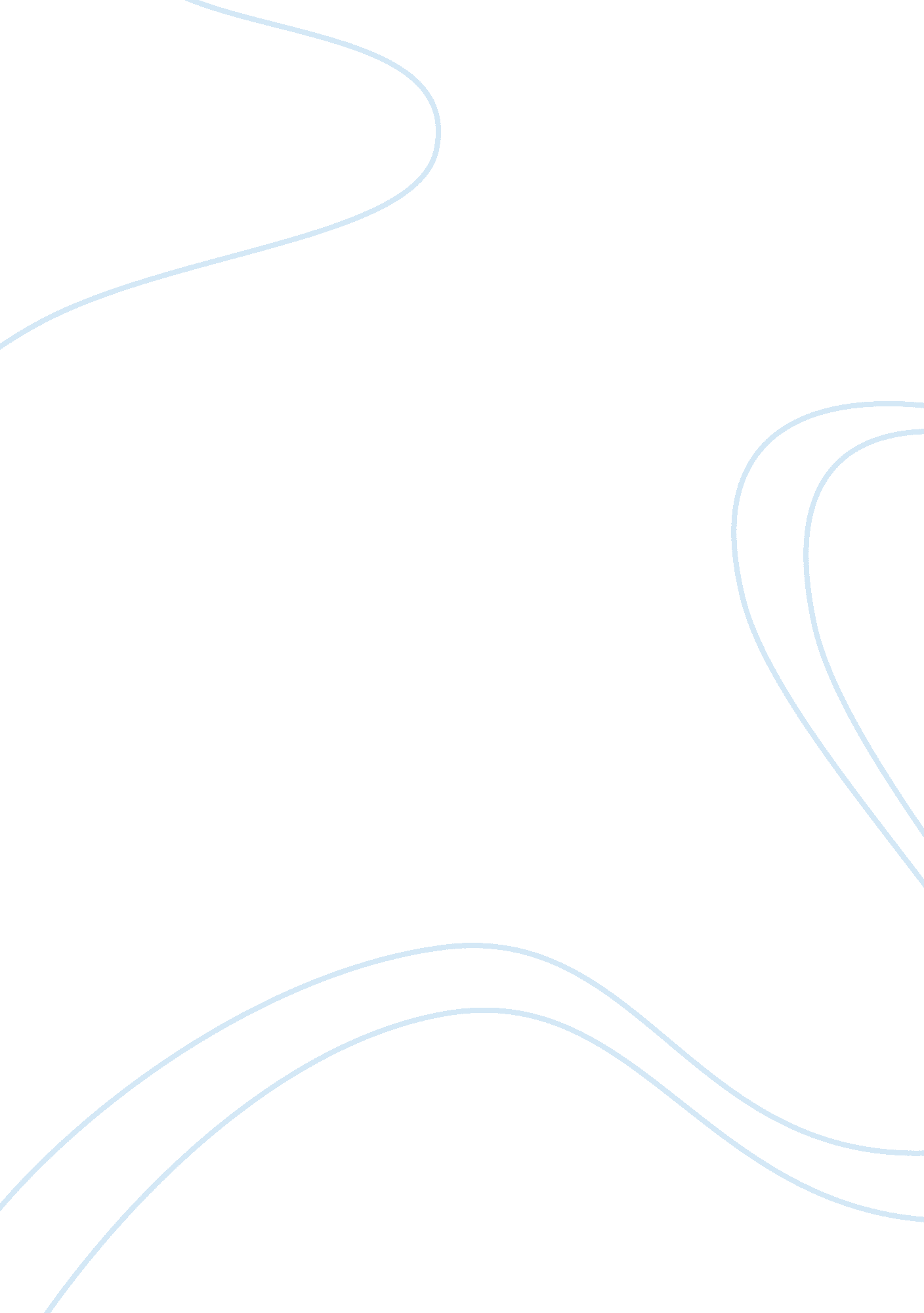 The effects of sickle cell anemiaBusiness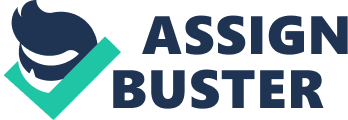 Sickle cell anemia is a very common disease, the disease affects people very badly. Many people believe there are many ways to get the sickle cell disease. The sickle cell disease is not something that can be caught it is more of an Inherited gene, meaning that someone in your family may have had it and passed it on to you or another family member. “ Usually inherited group of disorders, changing the red blood cells into sickle shapes” (NIH). Being a family member of someone who has the disease, you may not know what the disease or what it does. so I wanted to inform people of what sickle cell anemia is and what the symptoms are because of my experience with the disease. Have you ever wanted to know what sickle cell anemia does to your body. Sickle cell anemia is a very common disease and many people don’t know what it does it to your body. “ A group of disorders that cause red blood cells to become misshapen and break down” (GHR). The cells die early, leaving a shortage of healthy blood cells (sickle cell anemia) and can block blood flow causing pain (sickle cell crisis). These are just a few things that the disease does to your body and shows how the person is infected internally. There may be many symptoms that come the disease but there are also cures. With every disease comes symptoms and with every or most symptoms comes treatment and medications. Sickle cell anemia can’t be cured but there is treatment that can make the symptoms less effective. “ As a result, treatment for sickle cell anemia is usually aimed at avoiding crises, relieving symptoms and preventing complications. Treatments might include medications to reduce pain and prevent complications, and blood transfusions, as well as a bone marrow transplant” (WMD). So that family and friends are informed about how the disease is treated because being informed helps especially` when dealing with the disease. Sickle cell disease can be very effective even for people that don’t have the disease. Sickle cell disease is more common than most people think. More than 1, 000 people in the world have the disease. Sickle cell disease affects millions of people worldwide. Sickle cell disease is the most common inherited blood disorder in the United States, affecting 70, 000 to 80, 000 Americans. The disease is estimated to occur in 1 in 500 African Americans and 1 in 1, 000 to 1, 400 Hispanic Americans. Showing the viewer that sickle disease is very common and is affected by many people. Not only people with disease get affected by it, family members are also heavily affected by it. Being a family member with someone who has sickle cell It can be very hard at times to understand what’s going on with them. Times can get very difficult as a family member you experience a lot of different emotions. SIckle cell anemia is a very popular disease, the disease has a different effect on everybody that has it. Not only the people that have the disease but also the family members of that person. 